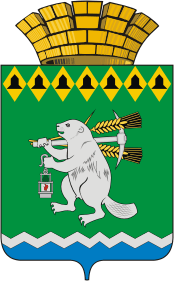 Дума Артемовского городского округаV созыв72 заседание (внеочередное) РЕШЕНИЕот 04 июня 2015 года                                    			            № 669О повестке    72  заседания (внеочередного)  Думы Артемовского городского округаВ соответствии со статьей 10 Регламента Думы Артемовского городского округа, принятого решением Думы от 29 июня 2010 года   № 867,Дума Артемовского городского округа РЕШИЛА:Утвердить повестку 72 заседания (внеочередного)  Думы Артемовского городского округа:О внесении изменений в решение Дымы Артемовского городского округа от 25.12.2014 № 587 «Об утверждении бюджета Артемовского городского округа на 2015 год и плановый период 2016 и 2017 годов».Докладывает Н.Н.Шиленко, и.о. начальника  Финансового управления Администрации Артемовского городского округа.Глава Администрации Артемовского городского округа, исполняющий полномочия главыАртемовского городского округа                                                      Т.А.Позняк